Southern CA Tri-Counties Branch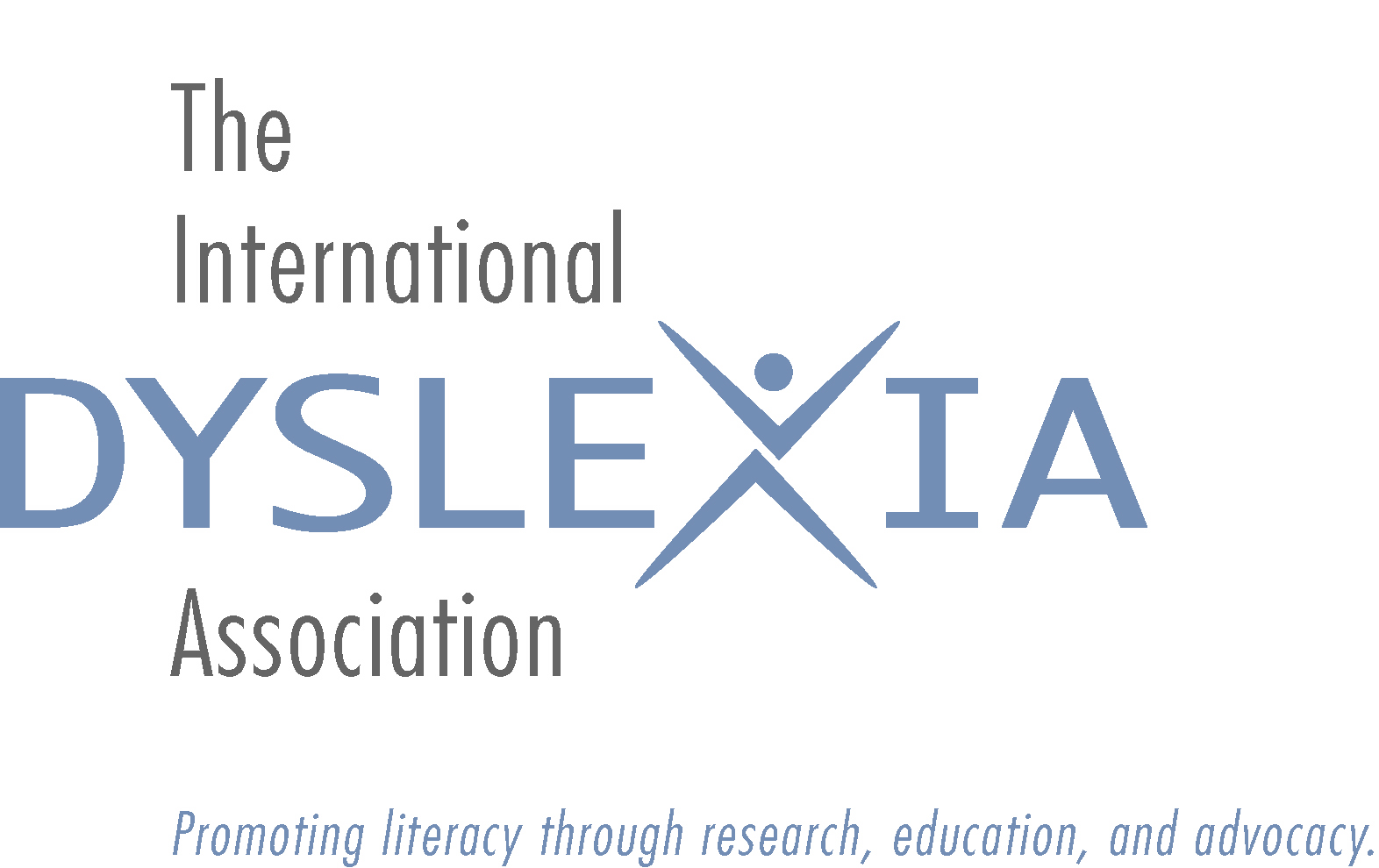 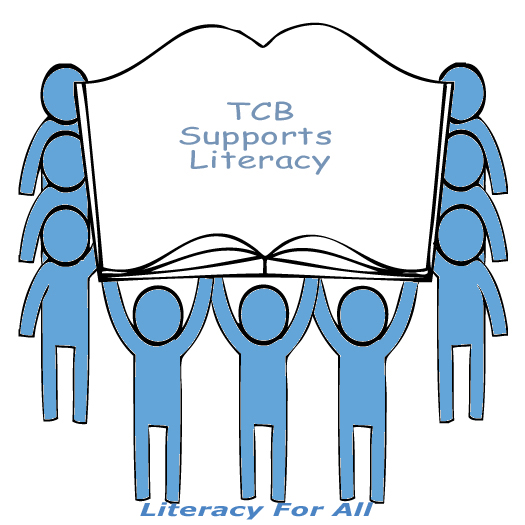 Formerly Inland Empire Branch IDA5225 Canyon Crest Drive, #71-308Riverside CA 92507tcb.info@dyslexia-ca.org www.dyslexia-ca.orgSCHOLARSHIP APPLICATION FOR LOCAL TCB CONFERENCE / WORKSHOPParents and TeachersScholarships awarded will be in the amount of $50 and will be presented as a rebate check or as a deduction of conference fees.You may obtain your membership # and other membership information by emailing tcb.info@dyslexia-ca.orgCriteria:Scholarship recipient must be a current member of IDARecipient must be a current resident, employed in, or registered as a student in the geographic area serviced by the Tri-Counties Branch (Orange, Riverside, & San Bernardino Counties, and San Gabriel).Recipient agrees to perform a PR task for the Branch, within one month of event. Select one:Write an article about the usefulness of the conference or workshop for the branch newsletterContact a local newspaper and have them print an interview about his/her experience at the eventSpeak at a specific local service group (i.e., Rotary) for fund raising purposes (verification required)Application information (please respond on additional sheet of paper):Explain your reason(s) for wishing to attend this conference.Explain how you will use the information, techniques and strategies learned.Explain your motivation for working with learning-disabled children or adults OR explain your motivation for learning more about learning-disabled children.Application Submitted by:_________________________________________________________Date:_____________________________Scholarship deadline – NO EXCEPTIONS:  Completed and signed application must be received no later than 14 days prior to the eventSend application to The So. CA Tri-Counties Branch at the address aboveOr email to tcb.info@dyslexia-ca.org First NameLast NameEmailAddressAddressCity State ZipHome phoneWork phoneCell phoneIDA Membership #School DistrictJob titleIDA BranchIf parent, ages of your childrenLD in your family?If teacher, years taughtGrade(s)Credentials